Outcome statementOn completion of this unit, the student should be able to interpret designs and apply a range of functions and techniques using a programming language to develop working modules.Task ConditionsAllowed resources: Teacher-provided designs, open bookTime allocated to this task: 2 periodsMarks allocated: [See the bottom of this document]
Task OutlineUsing the module requirements and provided designs, students are required to produce working software modules. They are also required to test each of their modules to ensure that they function correctly. Task SummaryYou are required to produce a folio of modules, using only the provided requirements and designs. You will need to debug and test the modules and their associated applications to ensure they function as expected and are free of errors, using the test table provided. The marking scheme can be found on the last page.Problem statementThe average daily house hold usage of electricity depends on the number of people in the house hold and whether the house uses gas or electricity to heat their hot water. The table below shows the average daily usage for Victoria.Part 1Write a program to allow a user to enter the number of occupants in their house and whether they use Gas or Electric hot water.They should then enter their actual daily usage to compare it to the table above.The message they should receive is as per belowIf they are under the average daily use- they should receive a congratulatory messageIf they are less than 1 over the average then suggest they should increase their home insulationIf they are 1 or more over then suggest increase their home insulation and switching off their second fridge.Part 2Assume your household maintains its current daily usage for 3 months ( 91 days), calculate the usage charge and total charge including the supply charge. As per the table below.A kwh is 1000 watts of power used in 1 hour.﻿Residential Single Rate 			GST inclusive 	Units		First 1,000 kWh / 91 days 		22.066 		c/kWh 	 Consumption > 1,000 kWh / 91 days 	22.594 		c/kWh 	 Supply Charge 				86.493 		c/day 	Display their Bill showing supply charge, Usage charge and total charge.Designs ProvidedGUI mockup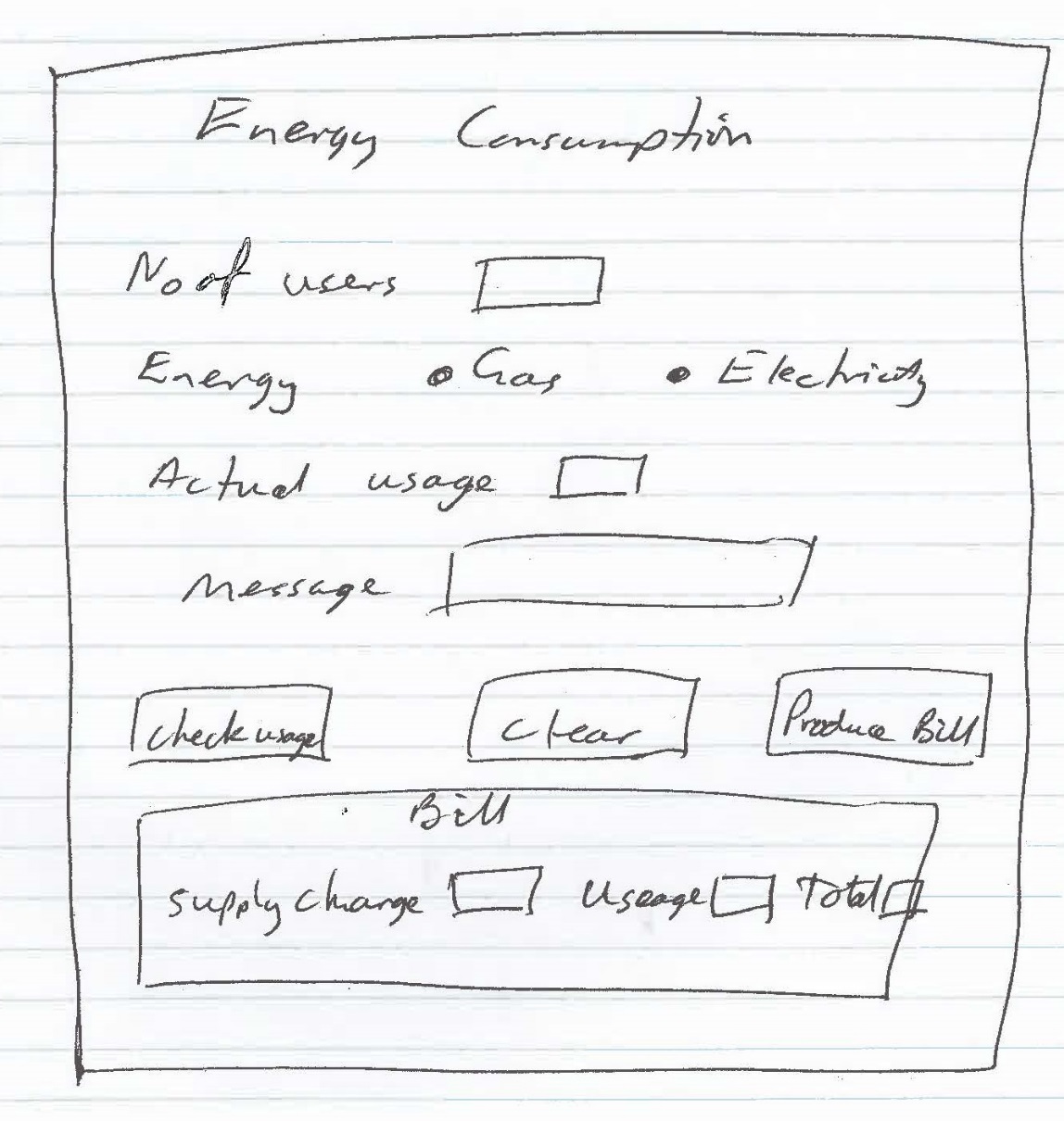 Algorithm for bill calculationStartInput usageCalculate usage for 3 monthsIf usage <=1000 then		Usage_charge = 22.066 x usage/100Else		Usage_charge=22.594 x usage/100EndifTotal_charge=Usage_charge+ Supply_charge x91 /100Display supply_charge, usage_charge, Total_chargeEndMarking SchemeEach task will be assessed using the provided performance descriptors and table below.Software DevelopmentUnit 3 Outcome 1Programming PracticeSchool Assessed Coursework (SAC) Part 2Number of occupantsElectric hotwater ( daily kwh)Gas Hot water( daily kwh)113.110.6216.313.9318.315.842118.6523.120.6625.322.8Not shownLowMediumHighInterpretation of provided designs to produce working modules0258Data types and structures used0123Processing features used0123Test data and testing table produced0124Internal documentation evident0012Subtotal/20